Organisateurs du séjourCréée en 1898, la Fédération Sportive et Culturelle de France (FSCF) développe des activités liées aux domaines sportifs, artistiques et culturels, des activités socio-éducatives ainsi que des actions de loisir pour tous. Les activités proposées sont ouvertes à tous sans distinction, dans le respect des idées, des niveaux et des particularités de chacun. L'engagement de la FSCF s’exprime dans le développement de la personne, la recherche de cohésion sociale et dans un souci permanent du devenir en s’inscrivant dans le développement durable. La Sportjugend du Landessportbund Rheinland-Pfalz est engagée dans l’animation socio-éducative sportive, elle encourage la pratique de l’activité physique et apporte une contribution essentielle à la résolution des problèmes sociaux des enfants et des jeunes par le sport. Dans le respect des principes démocratiques fondamentaux, la participation à ses activités est ouverte à  tous les jeunes, indépendamment de la confession, de la race, de la nationalité, du sexe, de l’origine et de la classe sociale. Objectifs du séjourIl s’agit de réunir 12 jeunes Français et 12 Allemands de 13/15 ans (ayant au moins 2 années d’apprentissage de la langue du voisin) du 6 au 20 juillet 2019 dans un cadre extra-scolaire sur deux semaines pour leur permettre de vivre ensemble une expérience linguistique, culturelle, sociale et sportive, leur apprendre à vivre en communauté, à confronter leurs visions et à développer leur créativité. Le séjour vise à éveiller la curiosité des jeunes à la culture du pays voisin et à améliorer leurs connaissances linguistiques.Des valeurs de savoir  VIVRE-ENSEMBLE, de PARTAGE, da SOLIDARITE, d’AUTONOMIE et de RESPECT seront mis en avant.Equipe d'animation Elle se compose de 4 animateurs.René Döscher occupera la fonction de directeur et Aline Massol possédant le BAFA et le PSC1, celui d’assistante sanitaire. Les 4 professeurs sont formés aux méthodes d’animation linguistique/cours Tandem.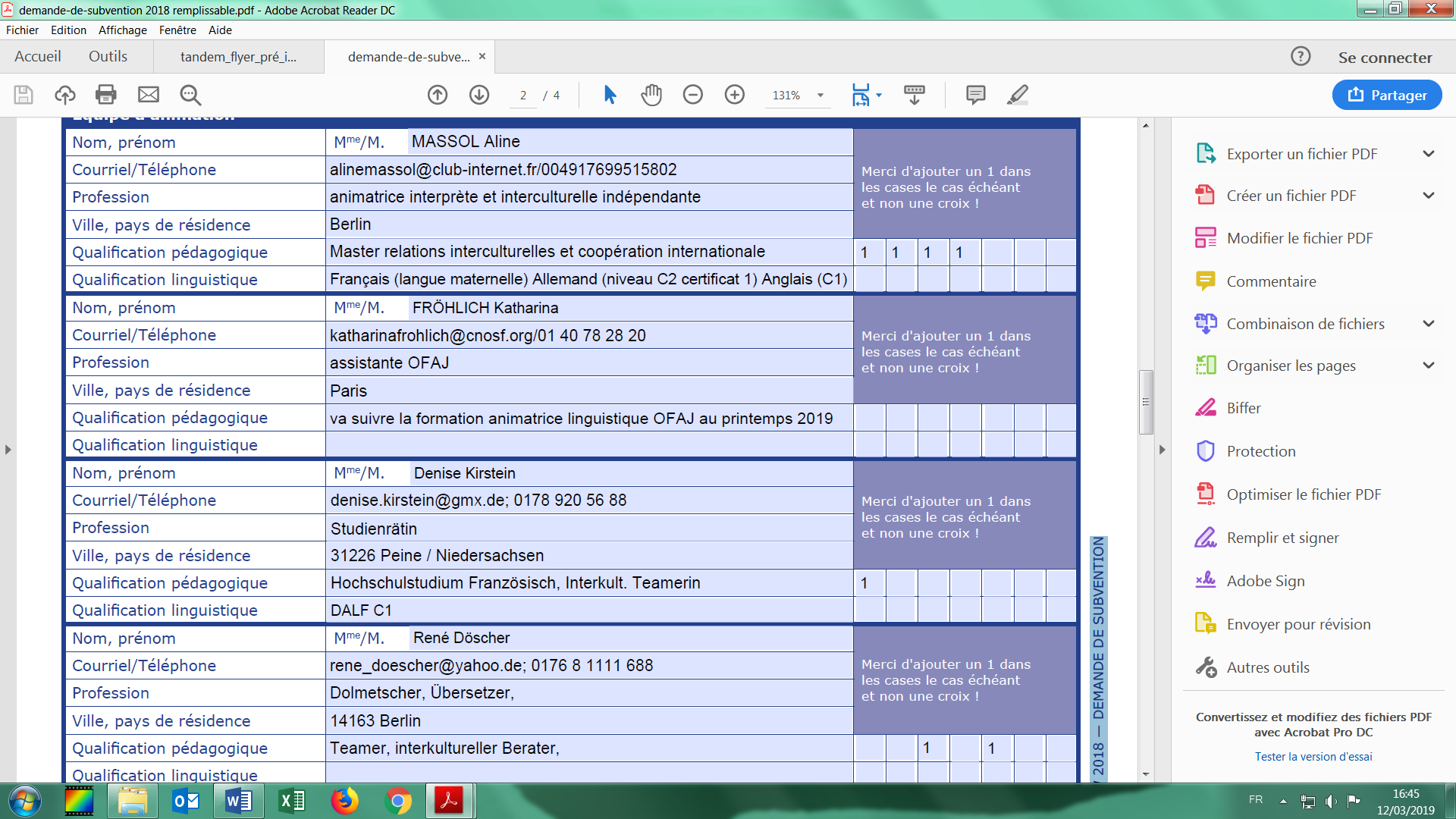 Lieux du séjourLe séjour se déroulera tout d’abord en France du 6 au 13 juillet 2019Au Centre « Les Sapins »136 Champ Pré67130 Belmont03 88 21 29 82grandest.fscf.asso.frpuis en Allemagne du 13 au 20 juillet 2019à la Europäische Akademie des Rheinland-Pfälzischen SportsHerzogenbuscher Straße 56D-54292 Trier0049 651 / 14680-0
info@sportakademie.de Communication linguistique et qualité pédagogiqueLe séjour cours-tandem comprend cinq heures d'activités linguistiques par jour ainsi qu'un programme sportif, culturel. Cette méthode permet aux jeunes un apprentissage linguistique intensif : un(e) jeune français(e) et un(e) jeune allemand(e) forment un duo de travail (binôme) et s'expriment en alternance en allemand ou en français, chacun revêtant ainsi le rôle d’apprenant et d’enseignant. Les animateurs formés à la méthode Tandem aident les jeunes à progresser dans un cadre didactique et veillent à ce que les tandems changent régulièrement, tout comme la langue de travail. Ce roulement permet aux jeunes d’apprendre à connaître tous les participants du pays partenaire.Les participants apprennent la langue du partenaire tout en s'amusant, en acceptant leurs erreurs, qu’ils puissent prendre de l’assurance et avoir davantage confiance en eux pour essayer de se faire comprendre, qu’ils développent leur tolérance pour essayer de comprendre l’autre et le soutenir dans sa démarche d’apprentissage, qu’ils puissent s’exprimer devant un public et développer leur créativité. Le jeune est actif, véritable « acteur » de son apprentissage linguistique. L’expression orale sera privilégiée.L’équipe d’animation mettra en place un cadre qui favorise l'apprentissage interculturel afin que les participants dépassent leurs préjugés et acceptent la différence. Le séjour dans les deux pays leur donne la possibilité de découvrir la culture du partenaire (ville, spécialités culinaires, fêtes...) et de favoriser le développement de liens durables. Exemple d’activités linguistiquesActivités « Typiquement français, typiquement allemand »L’activité « Typiquement français, typiquement allemand » consiste à présenter au groupe une  coutume/originalité/pratique  culturelle  propre  à  un  des  deux  pays  de  manière  interactive et ludique. Cette présentation sera prépa rée par 4 participants : 2 français et 2 allemands.  Cette  activité  permet  d’aiguiser  la  curiosité  des  participants  quant  à  l’autre culture. A travers la discussion, les participants prennent conscience des différences et des similarités dans la vie quotidienne des deux pays. Selon  les  souhaits  des  jeunes,  cette  activité  pourrait  être  alternée  avec  l’activité  « la chanson  du  jour » :  un  tandem  fait  écouter  une  chanson  (française  ou  allemande,  en alternance) aux autres et leur propose une petite activité ludique qui permet d’apprendre le vocabulaire des paroles (ex. texte à trous, reconstitution du bon ordre, visualisation, …). Chanson du jourPrésenter sa chanson préférée, l’artiste et faire écouter la chansonBoîte à vocabulaire Afin  d’encourager  l’acquisition  linguistique,  les  participants  devront  quotidiennement déposer  2  mots  nouvellement  appris  dans  une  boîte  à  vocabulaire.  De  même,  sur  une feuille d’une autre couleur, ils mettront un mot ou une expression qu’ils ne connaissent pas mais  aimeraient  apprendre.  Un  petit  groupe  sera  ensuite  chargé  de  relever  les  mots apprentis et de les présenter de façon créative pour le reste du groupe. Le vocabulaire de la boîte sera réinvesti au cours des activités linguistiques durant le séjour.Tenue d’un carnet de bord de la vie de groupe Impressions quotidiennes, moments forts et vécusThématiques linguistiques abordées en Tandem (prévues)Faire connaissance/se présenterRégions et culturesNatureEuropeLoisirsTourismeSportVoyagesAventureVoyage dans le tempsMédias sociaux et communicationAmitiés et familleFêtes et vacancesProgramme type d’une journée08 h 30 		Petit-déjeuner09 h 00		Activités linguistiques en Tandem (3h à 3h30) (Ex : animation linguistique, préparation des sorties en Tandem, …)12 h 30		Déjeuner14 h 30		Activités sportives, sorties culturelles et touristiques (rallye nature, visite ferme lamas, visite Mémorial Schirmeck, visite d’Obernai, olympiades sportives, parc aventure, piscine, luge d’été, visite de Saarburg, visite de Trèves, sortie bateau….(1 h d’animation linguistique/cours Tandem comprise)19 h 00		Dîner 20 h/21 h	1 h d’activité linguistique ludique en lien avec les activités de l’après-midi21 h 00		Temps libre ou soirée organisée (jeux divers, animations …)